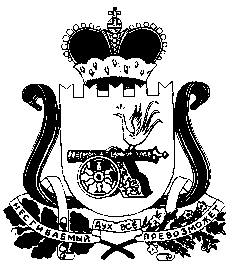 СОВЕТ  ДЕПУТАТОВПРУДКОВСКОГО СЕЛЬСКОГО ПОСЕЛЕНИЯПОЧИНКОВСКОГО  РАЙОНА  СМОЛЕНСКОЙ ОБЛАСТИ

РЕШЕНИЕ« 28 »  ноября   2016 г.                                                                                             № 56Об отмене решения Совета депутатов Прудковского сельского поселенияПочинковского района Смоленской области от 27.10.2016 №47           Так как Решение Совета депутатов Прудковского сельского поселенияПочинковского района  Смоленской области от 27.10.2016 №47 «О  дополнительном соглашении к соглашению о  передаче осуществления части полномочий органами местного самоуправления поселения органам местного самоуправления муниципального района  от «15» декабря 2015 г. №13 » было издано ошибочно:      1. Отменить Решение Совета депутатов Прудковского сельского поселения Починковского района  27.10.2016 №47 «О  дополнительном соглашении к соглашению о  передаче осуществления части полномочий органами местного самоуправления поселения органам местного самоуправления муниципального района  от «15» декабря 2015 г. №13».Глава муниципального образования Прудковского  сельского поселенияПочинковского района Смоленской области		                           Н.П. Иванченко